ELENCO DEGLI ACCOMPAGNATORIVISITA GUIDATA (meta) – (data)In conformità ai criteri generali stabiliti dal Consiglio d'Istituto e agli obiettivi culturali e didattici identificati dal Collegio dei Docenti e operativamente resi possibili dal Consiglio di classe/Consiglio d’Interclasse  ……………, viene designato a partecipare quale “accompagnatore” il seguente personale della Scuola.La designazione degli accompagnatori è stata effettuata tenuto conto degli obiettivi didattici e culturali dell’iniziativa e previa verifica delle disponibilità degli stessi effettuata dal dirigente scolastico.Carate Brianza, lì …………………..				      IL DIRIGENTE SCOLASTICO                                            Prof.ssa Mariagrazia Fornaroli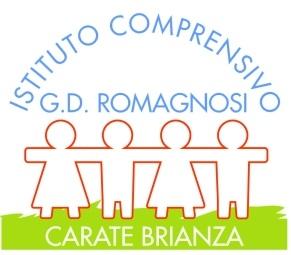 Ministero dell’Istruzione e del MeritoISTITUTO COMPRENSIVO STATALE “G.D. ROMAGNOSI”SCUOLA PRIMARIA E SECONDARIA DI PRIMO GRADOcod. scuola MBIC830004 - C.F.83009860152 – Codice Univoco UF8ROHtel. 0362/987451-456-458 - Via G. Cantore, 16 - 20841 CARATE B.ZA (MB)e-mail: MBIC830004@istruzione.it - MBIC830004@pec.istruzione.itsito: www.icromagnosicarate.edu.it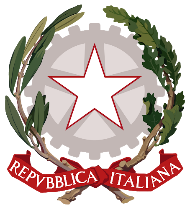 n. d’ordine              Cognome e nome            QualificaClasse/ Sezione affidata      1      2      3      4